         Государственное учреждение - Орловское региональное отделение
         Фонда социального страхования Российской Федерации
       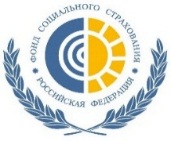          302030, г. Орел, ул. Степана Разина, д. 5
         тел.: (4862) 54-80-80 (приемная), 54-81-10 (пресс-служба)Пресс-релизОб участии Орловского регионального отделения ФСС РФ в реализации ключевых социальных проектов.«Каждому гарантируется социальное обеспечение по возрасту, в случае болезни, инвалидности, потере кормильца, для воспитания детей и иных случаях, установленных законом» - провозглашено в Конституции Российской Федерации. Именно эти основополагающие принципы лежат в основе деятельности Фонда социального страхования Российской Федерации, который отмечает в этом году свое 30-летие.Социальное страхование всегда стояло на страже прав людей  с ограниченными возможностями здоровья, а Орловская область является одним из флагманов деятельности в этой сфере.С 1 января 2018 года Орловская региональному отделению Фонда социального страхования переданы полномочия по предоставлению инвалидам и отдельным категориям граждан из числа ветеранов, проживающих на территории региона, технических средств реабилитации, включая изготовление и ремонт протезно-ортопедических изделий, а также по оказанию государственной социальной помощи в виде социальных услуг по предоставлению, при наличии медицинских показаний путевок на санаторно-курортное лечение.На сегодняшний день, по данным Федерального реестра инвалидов, в Орловской области  насчитывается более 23 000 инвалидов, в том числе около 5000 детей-инвалидов. За прошедшие годы региональным отделением Фонда накоплен солидный опыт и завоевана репутация одной из самых востребованных структур в сфере обеспечения техническими средствами реабилитации и путевками на санаторно-курортное лечение граждан в Орловской области.В 2020 году отделение Фонда обеспечило инвалидов техническими средствами реабилитации и протезно-ортопедическими изделиями в количестве более 3 300 000 штук. Кроме того, было приобретено около 730 путевок на санаторно-курортное лечение для льготной категории граждан, из которых более 120 путевок предназначено для детей-инвалидов.Орловское региональное отделение Фонда участвует в реализации ключевых социальных проектов  и постоянно работает над повышением эффективности своей деятельности. Например, в  2017 в Орловском отделении Фонда был запущен проект «Мобильная приемная», который предназначен, прежде всего, для  того, чтобы граждане маломобильных групп, живущего вдали от областного центра и имеющие ограниченные возможности посещения  отделения Фонда могли получить  необходимые им услуги, можно сказать «с доставкой на дом».С 1 апреля 2021 года отделением Фонда  начал функционировать еще один клиентоориентированный на граждан с ограниченными возможностями сервис – предварительная  запись  на прием. Он доступен  по двум видам государственных услуг,  одной из которых является обеспечение инвалидов техническими средствами реабилитации, а второй – предоставление  гражданам льготной категории  путевок на санаторно-курортное лечение.Результативный опыт приносит сотрудничество Орловского ФСС с Областной организацией Всероссийского общества  инвалидов (ВОИ) и регионального отделения Всероссийской организации  родителей детей-инвалидов (ВОРДИ).Олег Ревякин – управляющий Орловским региональным отделением Фонда социального страхования Российской Федерации, подчеркнул: «Работа в условиях пандемии для всех нас оказалась проверкой на прочность. В 2020-2021 на Фонд социального страхования были возложены полномочия по осуществлению мер государственной поддержки, связанных с  COVID-19, в отношении медицинских и других категорий работников, а также оплата листков нетрудоспособности для граждан 65 лет и старше. Трудиться приходилось много и напряженно, но в этом есть результат. Ежедневно в адрес наших работников звучат слова благодарности от граждан, в том числе и маломобильных групп, являющихся получателями услуг Орловского регионального отделения Фонда, но мы не афишируем это. Мы  просто делаем свою работу и стараемся делать ее хорошо».___________________Информация Орловского регионального отделения Фонда